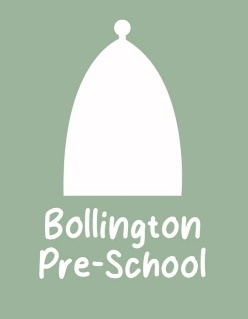 HOLIDAY DATES 2023-2024Please note that Inset days are tagged onto the beginning or end of holidays. TermPre-school Closesat 5.00pm (*unless indicated otherwise)Pre-school opensat 8.00am onAutumn Term startsTuesday 5th September 2023Autumn half term 2023Friday 20th October Monday 30th October Christmas 2023Thursday 21st DecemberTuesday 9th JanuarySpring half term 2024Friday 16th February Monday 26th FebruaryEaster 2024Thursday 28th MarchTuesday 16thAprilSpring Bank Holiday Friday 3rd MayTuesday 7th MaySummer half term 2024Friday 24th May Monday 3th June 2023Summer 2024Thursday 18th JulyInset Days 1 day Mon 04/09/20231 day Fri 22/12/20231 day Mon 08/01/20241day Mon 15/04/20241 day Fri 19/07/2024